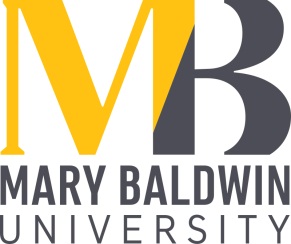 Name:	________________________________			College:	 ___ CAS     ___ COE     ___ BPS     Date of Request: _________________Title of Event/Sponsoring Organization: _______________________________________________________Date(s) and Location of Event: _________________________________________________________________ Presenting a paper  		*Title:  ____________________________________________________                ___ Other form of active participation	*Describe: _____________________________________________ Attending only___ Other “non-conference” project	*Describe: ___________________________________________Expenses:Note: Maximum amount for presenting is $1000; maximum amount for active participation is $850; maximum amount for attendance only is $600. Yearly total (July 1-June 30) per faculty member is $1000. However, please report all allowable actual expenses above this amount, as any unallocated funds remaining at the end of the academic year will be added to the maximum amounts in proportion to actual expenses. For faculty with primary appointment in Baldwin Adult and Online Programs: Have you applied for funding via Baldwin Adult and Online Programs, as meetings primarily related to adult education may be funded by that budget? ___yes     ___no   If so, how much reimbursement have you received from Baldwin Adult and Online Programs this year?  __________For all faculty: Have you received Faculty Development Funds in the past year? ___ yes   ___ no  If so, briefly note what those funds were used for: Signature: ____________________________________	 If approved, please forward all original receipts for reimbursable expenses to your Dean or designee.********************************************************************************************Approved by Dean ___yes   ___no		Amount approved: _____________________________Signature of Dean/Date: _______________________________                                  Type of ExpenseAnticipated ExpenseRegistration for ConferenceHotel (cost per night:         ; number of nights:        )Travel (type:                ) If auto, miles x $0.445 mileage rateOther (please note meals other than meeting banquets are not eligible)Total Expenses Requested: 